Antigua and BarbudaAntigua and BarbudaAntigua and BarbudaAntigua and BarbudaDecember 2026December 2026December 2026December 2026MondayTuesdayWednesdayThursdayFridaySaturdaySunday12345678910111213V.C Bird Day1415161718192021222324252627Christmas DayBoxing Day28293031NOTES: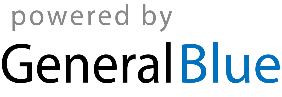 